2018-2019 Title I, Part A Parental and Family Engagement PlanAssurancesInvolve the parents of children served in Title I, Part A in decisions about how Title I, Part A funds are spent.The school will carry out the programs, activities, and procedures in accordance with the definitions in Section 80101 of Every Student Education Act(ESEA).The plan was jointly developed/revised with parents and made available to the local community.How the parents and families are involved in planning, reviewing and improving the school-wide program plan.The plan uses the findings of the parent and family engagement plan review to design strategies for more effective engagement, and to review, if necessary, the school’s parent and family engagement plan.The school will provide each family with timely notice information regarding their right to request information on the professional qualifications of the student’s classroom teachers and paraprofessionals.The school will notify each family, in a timely manner, when their child has been assigned, or had been taught for four or more consecutive weeks, by a teacher who is out of the field.The school will provide each family with an individualized student report about the performance of their child(ren) on the State assessments.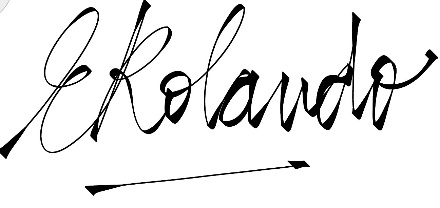 						19/09/2018Signature of Principal or Designee	Date Signed   School Name: Kissimmee Middle Mission Statement (Optional)Parental and Family Engagement Mission Statement (Optional)How the parent and family engagement plan is a shared responsibility? (Optional)How the parent and family engagement will assist in providing high quality instruction for all learners? (Optional)Involvement of ParentsHow the school will involve the parents and families in an organized, ongoing, and timely manner, in the planning, reviewing and improvement of Title I programs, including involvement in decision making of how funds for Title I will be used? [Elementary Student Education Act 1116]Coordination and Integration with Other Federal ProgramsHow the school will coordinate and integrate parent and family activities that teach parents how to help their child(ren) at home? [Elementary Student Education Act Section 1116]Annual Parent MeetingA description of the specific steps the school will take to conduct the annual meeting to inform parents and families of participating children about the school’s Title I Program.The school will hold its Title I Annual Meetings on October 22 in the afternoon and October 24 in the morning to allow for more parents to attend it. The school will send a flyer home and use social media to promote it: Facebook, Twitter, Remind text messages, electronic mail and school website. The events will also be posted on the school marquee and listed in the monthly newsletter, JagRoar. Flexible Parent MeetingsHow will the school offer a flexible number of meetings, such as meetings in the morning or evening?Throughout the school year, we will offer various events and activities on a variety of weekly nights and mornings offered at different times. Our Annual Meeting will be offered on different days and two different times to accommodate different work schedules: October 22 at 5pm and October  24 at 10amHow will the school provide, with Title I funds, transportations, child care or home visits, as such services relate to parents and family engagement? [Every Student Education Act Section 1116]Parents will be encouraged to bring their children to the meetings and a staff member will provide child care. Building CapacityHow the school will provide other reasonable support for parent/family engagement activities. [Every Student Education Act Section 1116]Staff TrainingOther ActivitiesHow other activities the school will conduct to encourage and support parents and families in more meaningful engagement in the education of their child(ren)? [Every Student Education Act Section 1116]CommunicationHow the school will provide timely information about the Title I programs?At the beginning of the school year, Open House allows parents to visit the school and view its resources. Welcome Back Packets are provided to all students that includes a Title I booklet, District LEA Parent & Family Engagement Plan Summary and School Parent & Family Engagement Plan Summary. Every new student that is enrolled throughout the year is provided a copy of the packet upon registration. In addition, a Title I menu to access links to Title I is available through the school's website.How the school will describe and explain the curriculum at the school, the forms of assessment used to measure student progress and the achievement levels students are expected to obtain?Curriculum being used at the school is addressed at the school SAC meetings. At our Title I Annual Meeting, a PowerPoint is shared with the parents and families regarding information on the standards the child is expected to achieve, what the child is learning, how the children are being evaluated, and how to get in touch with the teacher.How, if requested by parents, the school provides opportunities for regular meetings to formulate suggestions and to participate, as appropriate, in decisions relating to the education of their child(ren)?Any parent is able to request a parent/teacher conference in person or telephone. Parents may contact teachers via email.  All teacher email addresses are available on our school website.How the school will submit parents/families comments if the school-wide plan is not satisfactory to them? [Every Student Education Act Section 1116]A Title I survey is sent home to parents in order to get feedback on curriculum, testing, barriers, etc. All surveys are collected and evaluated. Results from the surveys are provided in the Spring and shared with parents. All parents are invited to discuss the results and ways to improve our school for the upcoming year.AccessibilityA description of how the school will provide full opportunities for participation in parent/family engagement activities for all parents/families?Our school has an outdial system called School Messenger that is used to contact parents in regards to events happening at the school, as well as emergencies. Automated messages are provided in English and Spanish. Osceola County School District has a virtual backpack website that parents can visit in order to see the various community businesses that are involved with the district schools and areas.A description of how the school will share information related to school and parent/family programs, meetings, school reports, and other activities in an understandable, uniform format, and in languages that the parents/families can understand?Discretionary (Optional)Any activities that are not required, but will be paid for through Title I, Part A funding (for example, home visits, transportation for meetings, activities related to parent/family engagement. Etc.) (Optional)BarriersA description of the barriers that hindered participation by parents during the previous school year from the school end of year survey?A description of the steps the school will take during the upcoming school year to overcome the barriers (with particular attention paid to parents/families who are disabled, have limited English proficiency, and parents/families of migratory children?CountProgramCoordination1.IDEA (ESE)Provide information to parents about the resources available upon development of the student’s IEP.2.Title III (ESOL)The school and district ELL rep will provide literature and resources to parents at various evening events, and parent events.3.Title IX (Families in Transitions)The Families In Transition (FIT) parents are provided taxis for registrations and parent conferences. Also, health and social services.4.Title II (Staff Development)The professional development activities are facilitated and monitored by the resource teacher and District Professional Development department in relation to parent involvement.5.Title IVThe Student Support and Academic Enrichment (SSAE) program is designed to help schools provide a well- rounded education, improve safe & healthy school conditions for student learning, and improve the use of technology.CountActivity/TasksPerson ResponsibleTimelineEvidence of Effectiveness1.Create flyer, PowerPoint, agendaRolandoOctoberCopies of agenda, minutes, sign-in sheets, flyer, PowerPoint presentation2.Advertise in school newsletter, on school marquee and website, send emails.RolandoOctoberEmails, newsletter, flyer3.Sign-in sheet formultiple sessionsRolandoOctoberCollection of sign-in sheets4.Compile documentsRolandoOctoberScan documents upload to LEA monitoring siteCountContent and Type of ActivityPerson ResponsibleAnticipated Impact on Student AchievementTimelineEvidence or Effectiveness1.STEM Family Night (Elementary and Middle School)DistrictOffice;RolandoChildren and parents will participate in hands on STEM activities that reinforce required academic skills.FebruarySign-in sheets, flyers, meeting notes, Agenda2.Hispanic Heritage MonthEscobar;RolandoChildren and parents will learn reading strategies and receive a book to take home and promote literacy.OctoberSign-in sheets, flyers, meeting notes, Agenda3.FSA Informative SessionsRolando;Arnold;HirschauerParents and students will learn all about the nature of the FSA assessments and learn tips for success. JanuarySign-in sheets, flyers, meeting notes, Agenda4.Teens & TechnologyShrader;RolandoParents and students will learn how to use technology for academic success and tips on how to safely become a cybercitizen.DecemberSign-in sheets, flyers, meeting notes, Agenda5.PFEP WritingRolandoParents and students will have the opportunity to provide input in the writing of the PFEP plan for the following school year.FebruarySign-in sheets, flyers, meeting notes, AgendaCountContent and Type of ActivityPerson ResponsibleAnticipated Impact on Student AchievementTimelineEvidence of Effectiveness1.Cultural SensitivityProvide framework for developing cultural awareness to help the culture gap.sign-in sheets, minutes, agenda, PowerPoint Presentation2.5 Levels of Parent InvolvementDistrict OfficeProvide information about the 5 levels of parent involvement and parent’s rights.SeptemberOnline CourseCountActivityDescription of Implementation StrategyPerson ResponsibleAnticipated Impact on Student AchievementTimeline1.2.3.4.5.CountBarrier (Including the Specific Subgroup)Steps the school will take to overcome1.Transportation2.Language Barrier3.Child Care4.5.